				   			                  CONFIDENTIAL					                            INTERNATIONAL VOLUNTEER                                                         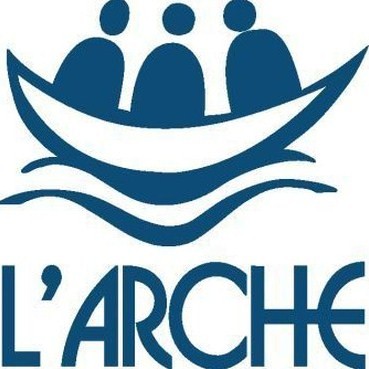       				                                                                                                     		             APPLICATION FORM               L’Arche Belfast 	54  Knockbreda Road								       Email: volunteers@larchebelfast.org.uk Belfast, BT6 0JB									         Telephone: 028 90 641088 Northern Ireland											 **Applicants from outside the UK may be required to gain special registration or visa.  We will help you apply for this should your application be successful.PERMISSION FOR USE OF PHOTOGRAPH AND VIDEO IMAGESL’Arche Belfast uses photographs or video footage in publications, websites, and social networking sites (e.g. Facebook) for recruitment or promotional purposes. These photos and videos are used in a variety of contexts: locally within Belfast and Northern Ireland, within the Republic of Ireland and the UK, or within the context of Europe or the wider international community.  As a core member, employee, or volunteer of L’Arche Belfast, you might feature in photographs or videos that would suit these publications and websites.  Please tick the appropriate lines below to inform us in which situations you would allow L’Arche to use photographs and videos in which you appear, and sign and date the form.L’Arche Belfast limits access to its social networking sites – photos and videos which appear on Facebook, etc. will not be available to the general public.Please note: if you choose NOT to give permission for L’Arche Belfast to use photographic or video images of you, it is your responsibility to ensure that others involved with L’Arche Belfast are aware that you do not wish to be photographed or filmed, and that you do not want your image used in any way.  This form does not refer to the use of photographs by individuals for unofficial purposes or for purposes unrelated to L’Arche Belfast. I give my consent for L’Arche Belfast to photographs and video footage in which I/my family member/client appear in the following ways (Please circle Yes or No where appropriate):I give permission for my photograph to be used for internal publications, including but not limited to newsletters and photo albums.	Yes    /    NoI give permission for my photograph to be used for public documents recruitment and promotional materials.  This includes but is not limited to our website, Facebook pages, and promotional videos.	Yes    /    NoI give permission for my photograph to be used in the above ways and for my name to appear alongside my photograph.	Yes    /    NoI give permission for my photograph to be used by organisations who are partners of L’Arche Belfast and involved in L’Arche projects and services. 	Yes    /    NoName of service user in block capitals: ____________________________Signature: ________________________  Date: ____________________Print name: __________________________________APPENDIX 1PROTECTING CHILDREN AND VULNERABLE ADULTSInformation about and consent to the AccessNI service check by applicants for posts involving work with vulnerable adults:Before appointing anyone to a care position in L’Arche Belfast, it is our policy to ask for an Enhanced Disclosure (Protection of Vulnerable Adults) check to be carried out by AccessNI. This check is to make sure that people who might be a risk to vulnerable adults are not appointed.AccessNI provides criminal history information about anyone seeking paid or unpaid work in defined areas, such as working with children or vulnerable adults.  AccessNI operates under the provision of Part V of the Police Act 1997.  They will tell us if you have a criminal record, or if your name is included in the Disqualification from Working with Vulnerable Adults List. Any information which we get will be treated confidentially, and we will talk to you about it before we make a final decision. After the decision is made the information will be destroyed.  If interested in more information about AccessNI, please consult their website, www.accessni.go.uk.We will only ask for the check if we are thinking of appointing you, but you must tell us now if you have ever been convicted of a criminal offence, or cautioned by the police, or bound over. You must tell us about all offences, even minor ones such as motoring offences, and `spent' convictions, that is, things which happened a long time ago. If you leave anything out it may affect your application.Please complete the section below and return it with your application. The form also asks you to give your written consent to the check. If you do not consent we will not accept your application.CONSENT TO ACCESSNI CHECKDo you have any prosecutions pending:  	YES     NO   If yes, please give details:Have you ever been convicted at a court or cautioned by the police for any offence?  YES      NO I understand that an AccessNI check must be carried out before my appointment can be confirmed.This has been explained to me and I am aware that spent convictions may be disclosed. I declare that the information I have given is accurate and I consent to the check being made.Position Applied for: Volunteer AssistantA  PERSONAL DETAILSLast NameFirst NameCurrent Address:Street CityCountryPostcodeHome Telephone NoMobile Telephone NoEmail AddressDate of BirthSexNationalityCountry/Town of BirthCountry/Town of Current ResidenceWhen would you hope to come to L’Arche Belfast?How long do you hope to stay?  (We give priority to those who can commit for one year )Passport NumberPassport Issuing AuthorityPassport Issue DateDay/Month/Year-------/---------/--------Day/Month/YearPassport Expiry DateDay/Month/Year-------/---------/--------Day/Month/YearDo you have a Visa for entering the UK?**YES                 NOIf YES, state Visa numberDates Visa is Valid fromFrom: -------/---------/-------- To: -------/---------/-----Day/Month/Year             Day/Month/YearB  OTHER DETAILSHow did you hear about L’Arche? Please be as specific as possibleHave you ever applied to any other L’Arche Community?  If YES, which and when?Is English your first language?If not:       i)   How good is your English:                a.   Spoken?                 b.   Written?       ii)  What language training have you had?Next of Kin/Emergency Contact Next of Kin/Emergency Contact Full NameStreet AddressCityCountryPost CodeHome Telephone NoMobile Telephone NoC EMPLOYMENTPresent Employer: If you are employed please give detailsPresent Employer: If you are employed please give detailsName of EmployerStreet AddressCityCountryPost CodePost TitleBrief Description of DutiesPlease list any previous employment or volunteer experienceD EDUCATIONPlease list all qualifications obtained from schools, colleges and universities.  Please list the highest qualification first:Please list all qualifications obtained from schools, colleges and universities.  Please list the highest qualification first:Please list all qualifications obtained from schools, colleges and universities.  Please list the highest qualification first:College or UniversityCourseQualifications and grades obtainedSchoolSubjectsQualifications and grades obtainedE OTHER QUALIFICATIONSFirst Aid-Do you have current First Aid Certification?CPR-(Cardio Pulmonary Resuscitation)Do you have current CPR Certification?Driving Licence-Do you hold a full, clean driving license valid in the UK?Number of years of insured driving?Are you willing to drive during your time in L’Arche Belfast?F SELF ASSESSMENTWhy do you wish to live and work in L’ARCHE BELFAST?  Include details of your hopes and expectations, why you want to come at this time, and what you think you would learn and enjoy.What experience do you have, if any, of living or working with people with learning disabilities?___________________________________________________________________________________________________What would be your initial response in a situation, if a person with a learning disability exhibited aggressive behaviour such as kicking, biting, and spitting?__________________________________________________________________________________________________Please read the Charter of L’Arche which is attached.  Everyone who comes is expected to live and work closely with people of different faiths and beliefs, take part in the faith life of the Community, and accompany people with learning disabilities to their own churches.  Are you willing to participate in this aspect of Community life?  Please explain.Do you have any experience living in a community (doesn’t have to be a L’Arche setting)? If so, please give examples of something you liked and something you found difficult about living in community. Do you have any dietary restrictions and or allergies? i.e. vegetarian or dogs  So that we can make the most of you, and you can make the most of us, please circle/highlight any of the following areas you would have a particular interest in.  Please check out our website if you’d like to learn more about our day projects: larchebelfast.orgConnecting one on one with peopleRoot Soup - cooking / cateringGreen Buds - Allotment / Gardening Art, CraftsVillage Activities-Arts, Crafts, Music, Woodworking, KitchenHome Maintenance, House Cleaning, DrivingTyping, Writing, Preparing Monthly Newsletters, admin tasksPrayer, leading Reflection TimeFundraising, Marketing, Graphic design, website maintenance, Photography/filmOther (please list)Tell us about your family... What makes you happy?G HEALTHSuccessful applications will be required to provide a statement from his/her G.P. as to the state of his/her physical and mental health.H REFERENCESPlease give the names and addresses of two people who are willing to be your referees. If possible one should be a recent employer and the other should be someone who has a professional or community position and has known you personally for at least 3 years. They should not be members of your family.Referee 1Referee 1NamePosition (Job Title)RelationshipNumber of Years KnownStreet AddressCityCountryPostcodeTelephone NoEmailReferee 2 Referee 2 NamePosition (Job Title)RelationshipNumber of Years KnownStreet AddressCityCountryPostcodeTelephone NoEmailI PROTECTING CHILDREN AND VULNERABLE ADULTSBecause L’Arche Belfast supports people who have learning disabilities who are considered vulnerable adults, an Access NI criminal history check will be carried out on all prospective employees and volunteers depending on their role. Do you have any objections? ***YES                 NOAre you aware of any police enquires undertaken following allegations made against you, which may have a bearing on your suitability for this post?***YES                 NO***  Please complete Appendix 1***  Please complete Appendix 1J DISABILITY DISCRIMINATION ACTThis Act protects people with disabilities from unlawful discrimination. We actively encourage applications from people with disabilities. The Disability Discrimination Act defines a disabled person as someone who has a physical or mental impairment which has a substantial and adverse long term effect on his or her ability to carry out normal day to day activities.This Act protects people with disabilities from unlawful discrimination. We actively encourage applications from people with disabilities. The Disability Discrimination Act defines a disabled person as someone who has a physical or mental impairment which has a substantial and adverse long term effect on his or her ability to carry out normal day to day activities.Do you have a disability that is relevant to your application?YES                 NOIf YES, please give details.We will try to provide access, equipment or other practical support to ensure that people with disabilities can compete on equal terms with non-disabled people.We will try to provide access, equipment or other practical support to ensure that people with disabilities can compete on equal terms with non-disabled people.Do we need to make any specific arrangements in order for you to attend the interview?YES                 NOIf YES, please give details.K DECLARATIONI hereby certify that:all the information given by me on this form is correct to the best of my knowledgeall questions relating to me have been accurately and fully answeredI possess all the qualifications which I claim to holdI have read and, if I am accepted, I am prepared to fulfil the expectations and the responsibilities outlined in the role description.(N.B.  I understand and accept that any falsification of information in respect of this application may lead to being asked to leave the community at a later date)I hereby certify that:all the information given by me on this form is correct to the best of my knowledgeall questions relating to me have been accurately and fully answeredI possess all the qualifications which I claim to holdI have read and, if I am accepted, I am prepared to fulfil the expectations and the responsibilities outlined in the role description.(N.B.  I understand and accept that any falsification of information in respect of this application may lead to being asked to leave the community at a later date)SignedDateL’Arche Belfast undertakes that it will treat any personal information (that is data from which you can be identified, such as your name, address, e-mail address etc) that you provide to us, or that we obtain from you, in accordance with the requirements of the Data Protection Act 2018.If you are returning this form by email, you will be asked to sign your application at interview or on arrival.If yes, please list below details of all convictions, cautions, or bind-over orders. Give as much information as you can, including, if possible, the offence, the approximate date of the court hearing and the court which dealt with the matter.SIGNATURE:NAME(BLOCK CAPITALS):DATE: